О внесении изменений в постановление Главы Старонижестеблиевской сельской администрации от 5 марта 2002 года № 61 «Об утверждении плана границ земельного участка гр. Квасова Н.И.»На основании Федерального закона от 6 октября 2003 года № 131-ФЗ «Об общих принципах организации местного самоуправления в Российской Федерации», в соответствии со статьёй 25 Федерального закона от 24 июля 2007 года № 221 – ФЗ «О государственном кадастре недвижимости», решения ФГБУ  по Краснодарскому краю от 5 марта 2014 года» О государственной регистрации  недвижимости», в целях исправления реестровой ошибки и местоположения границ и площади земельного участка находящегося по адресу: Краснодарский край, Красноармейский район, станица Старонижестеблиевская, улица Запорожская, 9   п о с т а н о в л я ю:              1. Внести изменения в пункт 1 постановления Главы Старонижестеблиевской сельской администрации от 5 марта 2002 года № 61 «Об утверждении плана границ земельного участка гр. Квасова Н.И.» дополнив и изложив его в следующей редакции:           1) «Утвердить план внешних границ земельного участка в результате исправления реестровой ошибки в части местоположения границ земельного участка площадью 1644 кв.м., с кадастровым номером 23:13:0401140:2, категория земель - земли населённых пунктов, с видом разрешённого использования: индивидуальное жилищное строительство, расположенного по адресу: Краснодарский край, Красноармейский район, станица Старонижестеблиевская, улица Запорожская, 9».2 Главному специалисту по земельным отношениям администрации Старонижестеблиевского сельского поселения Красноаормейского района А.С. Нимченко внести изменения в земельно - шнуровую и похозяйственную книги.3. Контроль за выполнением настоящего постановления возложить на заместителя главы Старонижестеблиевского сельского поселения Красноармейского района Е.Е.Черепанову.4. Постановление вступает в силу со дня его подписания.   Глава Старонижестеблиевского сельского поселения                                                                                          Красноармейского района                                                                     В.В. Новак2ЛИСТ СОГЛАСОВАНИЯк проекту постановления администрации Старонижестеблиевского сельского поселения Красноармейский район от ________________ № _____«О внесении изменений в постановление Главы Старонижестеблиевской сельской администрации от 5 марта 2002 года № 61 «Об утверждении плана границ земельного участка гр. Квасова Н.И.» Проект подготовлен и внесен: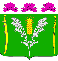 АДМИНИСТРАЦИЯСТАРОНИЖЕСТЕБЛИЕВСКОГО СЕЛЬСКОГО ПОСЕЛЕНИЯ КРАСНОАРМЕЙСКОГО РАЙОНАПОСТАНОВЛЕНИЕАДМИНИСТРАЦИЯСТАРОНИЖЕСТЕБЛИЕВСКОГО СЕЛЬСКОГО ПОСЕЛЕНИЯ КРАСНОАРМЕЙСКОГО РАЙОНАПОСТАНОВЛЕНИЕ«__23____»___12____2019 г.№ __224_______станица Старонижестеблиевскаястаница СтаронижестеблиевскаяГлавным специалистом по земельным отношениям администрацииСтаронижестеблиевского сельского поселенияКрасноармейского районаА.С. НимченкоПроект согласован:Заместитель главыСтаронижестеблиевского сельского поселенияКрасноармейского районаЕ.Е. ЧерепановаГлавный специалист по юридическим вопросам администрации Старонижестеблиевского сельского поселения Красноармейского районаТ.А. ФилимоноваНачальник общего отдела администрацииСтаронижестеблиевскогосельского поселенияКрасноармейского района                  Н.В. Супрун